Муниципальное казенное дошкольное  образовательное учреждение детский сад «Северяночка»Познавательный проект на тему:«Занимательная математика»в старшей группе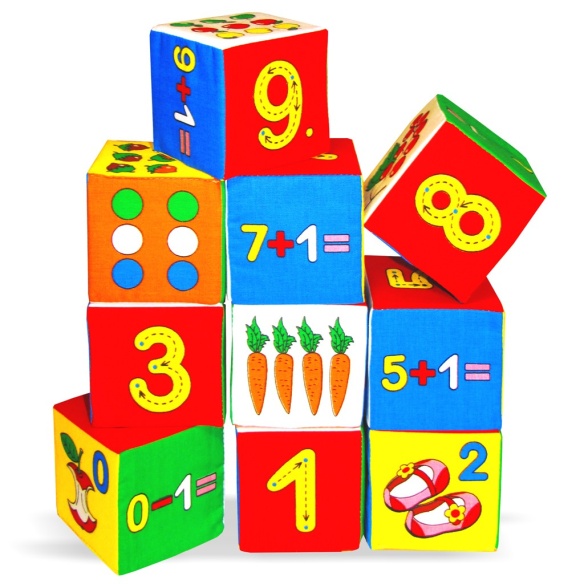                                                               Руководитель проекта:воспитатель Мартынова И.Н.с.Гыда2020 г.Актуальность.Математика – один из наиболее сложных предметов в школьном цикле, поэтому для успешного обучения ребенка в школе уже в детском саду необходимо способствовать математическому развитию дошкольника, расширять математический кругозор, повышать качество математической подготовки к школе. Это позволит детям более уверенно ориентироваться в простейших закономерностях окружающей их действительности и активно использовать математические знания в повседневной жизни.Математические представления должны осваиваться дошкольником последовательно, равномерно и систематически. С этой целью необходимо организовать образовательную деятельность, осуществляемую как в процессе организации различных видов деятельности (игровой, коммуникативной, трудовой, познавательно-исследовательской, продуктивной, музыкально-художественной, чтения художественной литературы), так и в ходе режимных моментов; а также самостоятельную деятельность детей с применением разнообразных игровых средств. Так же, математическое развитие детей будет более эффективно при взаимодействии с семьями детей.   Дидактическая игра и игровые упражнения с использованием наглядного материала (с помощью схем, карточек, моделей, предметов) вызывают у детей интерес, облегчают и ускоряют процесс запоминания, формируют приемы работыс памятью и мышлением, которые в наглядной и доступной форме помогают детям запомнить сложный материал.    Занимательность математическому материалу придают игровые элементы, содержащиеся в каждой задаче, логическом упражнении, развлечении, будь то шашки или самая элементарная головоломка. Включение занимательного материала в НОД по ФЭМП позволяет удерживать интерес детей к занятию, и это создает условия для повышения эмоционального отношения к содержанию учебного материала, обеспечивает его доступность и осознанность. Используемые математические приемы, сочетание практической и игровой деятельности, решение проблемно – игровых и поисковых ситуаций способствует развитию у детей элементарных математических представлений.    Чтобы научить детей дошкольного возраста любить математику, поддерживать интерес к интеллектуальной деятельности, побуждать к решению поисковых задач, необходимо творчески и с интересом подходить к организации процесса обучения, использовать разнообразие и вариативность развивающих игр с математическим содержанием. Вид проекта: познавательно – игровой.Срок реализации: краткосрочный (1 месяц).Состав участников: групповой (воспитатель, дети старшей группы, родители).Цель проекта: формирование элементарных математических представлений у детей старшего дошкольного возраста через занимательный материал в организованной и самостоятельной деятельности детей. Задачи: Создать условия для усвоения дошкольниками математических представлений, обеспечить успешное развитие способностей и мышления детей. Содействоватьразвитию умения считать в пределах 10 в прямом и обратном порядке, правильно пользоваться порядковыми и количественными числительными. Способствовать закреплению умения узнавать и называть геометрические фигуры.Содействовать совершенствованию умения выделять совокупности предметов или  фигур, обладающих общим свойством.Содействовать развитию мыслительных операций: логического мышления, смекалки, зрительной памяти, воображения, умения сравнивать и анализировать.Способствовать развитию интереса к играм, требующим умственного напряжения, интеллектуального усилия. Способствовать воспитанию самостоятельности, умения понимать учебную задачу и выполнять ее самостоятельно. Содействовать повышению уровня готовности детей старшего дошкольного возраста к обучению в школе. Побуждать родителей к участию в реализации проекта и заниматься с детьми дома. Предполагаемые результаты: Повышение уровня математических представлений у детей старшего дошкольного возраста.У детей выработан интерес к самому процессу познания математики.Дети самостоятельно находят способы решения познавательных задач, стремятся к достижению поставленной цели, преодолевают трудности, умеют переносить усвоенный опыт в новые ситуации.Активизация интереса родителей к использованию математических игр и упражнений. Осознание родителями важности формирования элементарных математических представлений у детей с помощью занимательного материала, расширение знаний родителей о занимательном материале. Подготовительный этап:Определение темы проекта.Постановка цели и задач проекта.Подбор методической, художественной литературы по теме проекта.Подбор дидактических, подвижных игр, физкультминуток по теме проекта.Изготовление развивающих игр по математике.Составление плана основного этапа проекта.Разработка конспектов предполагаемой образовательной деятельности, викторин. Привлечение родителей к совместной работе над проектом:- творческое задание: подобрать математические загадки, задачки, ребусы и красочно оформить этот материал;- помощь родителей в изготовлении дидактических игр по ФЭМП.Проведение анкетирования родителей. Оформление папки – передвижки «Математика для дошкольников».Беседа с родителями «Как организовать игры детей дома с использованием занимательного материала»Основной этап:НОД согласно календарно-перспективному планированию в старшей группе:     - НОД по ФЭМП «Письма королевы математики», «Город математики»;          - НОД по изобразительной деятельности: рисование «Забавные фигуры», аппликация из гороха «Волшебные цифры», лепка «Веселые цифры».Чтение математических сказок, сказок с элементами счета: «Три медведя», «Два медвежонка», «Двенадцать месяцев» С.Маршака, «Цветик – семицветик» В. Катаева; рассказа К. Ушинского «Четыре желания».Заучивание стихов про цифры, считалок, загадок о геометрических фигурах и цифрах.Просмотр компьютерной презентации «Полет на планету Математика», «Забавные фигуры».Раскрашивание математических раскрасок, рисование цифр.Конструирование.Работа со счетными палочками.Рисование геометрических фигур на манкеДидактические игры с математическим содержанием: «Крестики – нолики», «Математическое лото», «Божьи коровки и ромашки», «Лабиринты», «Какие цифры потерялись», «Веселые цифры», «Математические домики», «Мозаика из крышек», «Танграм», «Математический планшет «Геометрик», «Волшебные круги», «Домино», «Чудесный мешочек», «тренажер «Божьи коровки».Отгадывание загадок, занимательных вопросов, шуточных задачек, головоломок.Подвижные игры: «Сделай фигуру», «Море волнуется». Пальчиковые гимнастики.Физкультминутки «Зарядка», «Сделай фигуру». Заключительный этап:Выставка развивающих игр, изготовленных вместе с детьми и родителями. Беседа «Чем мне интересны математические игры».Выставка книжек – малышек с математическими заданиями.Самостоятельная деятельность детей в математическом уголке. Использование дидактических игр по ФЭМП на НОД.Итоговое мероприятие – викторина «Умники и умницы».Обработка и оформление материалов проекта.Ход проекта.   Работа над проектом проходила в несколько этапов. На подготовительном этапе был составлен план реализации основного этапа проекта, подобраны методическая и художественная литература, иллюстративный материал, компьютерные презентации «Полет на планету Математика», «Забавные фигуры», дидактические игры, физкультминутки, пальчиковые гимнастики. Были изготовлены развивающие игры математического содержания.К подготовке реализации проекта были привлечены родители: с ними было проведено анкетирование, для них была оформлена папка – передвижка «Математика для дошкольников». Также родители оказали помощь в изготовлении развивающих игр по математике. Родителям было дано задание: подобрать занимательный математический материал (задачки, загадки, головоломки, ребусы) и красочно его оформить.    На основном этапе реализации проекта многие занятия были связаны с темой проекта. На занятиях по развитию речи и чтению художественной литературы мы с детьми:- читали математические рассказы и сказки с математическим содержанием: «Три медведя», «Два медвежонка», «Двенадцать месяцев» С.Маршака, «Цветик – семицветик» В. Катаева; рассказа К. Ушинского «Четыре желания»;- заучивали стихи про цифры, считалки, математические загадки.   На занятиях по художественному творчеству дети создавали рисунки с помощью геометрических фигур, делали «волшебные» цифры из гороха и пластилина.    На занятиях по математике и во время свободной деятельности дети работали с математическими прописями – раскрасками, делали постройки из конструктора, мозаики, блоков Дьеныша. Также дети работали со счетными палочками: собирали фигуры по образцу и по замыслу. Ребятам очень понравилось рисовать геометрические фигуры на манке.    Мы много играли в самодельные дидактические игры математического содержания:«Крестики – нолики». Задачи: способствовать развитию внимания, памяти, умения сосредотачиваться на определенном предмете длительное время, содействовать развитию умения различать такие понятия, как «по диагонали», «вертикально», «горизонтально».«Математическое лото». Задачи: способствовать усвоению порядка следования чисел от 1 до 9; закреплению знаний о геометрических фигурах.«Божьи коровки и ромашки». Цель: формирование умения сравнивать, сопоставлять числа и цифры, расставлять их в прямом и обратном порядке.«Лабиринты». Задачи: способствовать развитию логического и пространственного мышления, многовариативности, умения достигать цели, содействовать развитию упорства и терпения. «Какие цифры потерялись?». Цель: развитие умения определять место того или иного числа в ряду и отношение к предыдущему и последующему числу. «Математические домики». Цель: формирование знаний о составе числа из двух меньших. Головоломка «Танграм». Цель: формирование умения детей анализировать изображения, выделять в них геометрические фигуры, разбивать целый предмет на части, и наоборот – составлять из элементов заданную модель.«Математический планшет «Геометрик». Цель: формирование умения создавать образы, развитие образного мышления, концентрации, «Волшебные круги». Цель: развитие навыка счета и закрепление состава числа. Тренажер «Божьи коровки». Цель: формирование умения ориентироваться на игровом поле с клеточками, передвигать божью коровку в указанном направлении, определять пространственное расположение предметов: «вверху», «внизу», «справа - налево», «слева - направо».«Веселые цифры». Цель: формирование умения выкладывать цифры из разного подручного материала, развитие мелкой моторики.   Решали шуточные задачки, головоломки, отгадывали математические загадки. В этой работе мы использовали книжки-малышки, сделанные родителями. Вместе с детьмимы разучили и освоили новые подвижные игры, физкультминутки и пальчиковые гимнастики математического содержания.    На заключительном этапе проекта были оформлены: уголок занимательной математики, выставка совместных творческих работ родителей и детей. Также была проведена математическая викторина «Умники и умницы». Были обработаны и оформлены материалы проекта, создана презентация. Результаты проекта.   Проект предлагает систему работы с детьми, родителями по внедрению в образовательный процесс развивающих игр с математическим содержанием с целью развития логического мышления и творческих способностей у детей старшего дошкольного возраста. Формирование математических представлений и элементов логического мышления требует постоянной, планомерной и системной работы, как в совместной деятельности взрослого и ребенка, так и  в самостоятельной деятельности. Развивающие игры математической направленности способствуют успешному обучению основам математики, формированию математического мышления, стимулирует развитие творческого воображения, воспитанию настойчивости, воли, усидчивости, целеустремленности. 